АКТ № 000 от 25 апреля 2024 г.
приемки-сдачи оказанных услуг        Мы, нижеподписавшиеся, Виноградова Ю. А. представитель ИСПОЛНИТЕЛЯ, с одной стороны и                 представитель ЗАКАЗЧИКА с другой стороны, составили настоящий акт в том, что ИСПОЛНИТЕЛЬ оказал и сдал, а ЗАКАЗЧИК принял следующие услуги:
Сумма прописью: девятьсот девяносто девять рублей 00 копеек. НДС не облагается.Услуги оказаны в полном объеме, в установленные сроки и с надлежащим качеством. Стороны претензий друг к другу не имеют.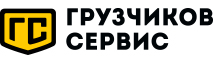 Телефон: +7 (930) 330-36-04Email: ivn@gruzchikov-service.ruСайт: ivn.gruzchikov-service.ruНаименованиеЕд. изм.Кол-воЦенаСумма12345Тестовый заказ 2024-04-25Тест1999,00999,00        Итого:        Итого:        Итого:        Итого:999,00Исполнитель: ИП Виноградова Юлия Алевтиновна
Адрес: 153005, г Иваново, ул.Шошина, д.17, кв.37
Расчетный счет: 40802810600002962235
Кор. счет: 30101810145250000974
Банк: АО "ТИНЬКОФФ БАНК"
ИНН: 370252224097
КПП: 
БИК: 044525974Заказчик: Название заказчика
Адрес: 
Расчетный счет: 
Кор. счет: Банк: ИНН: 
КПП: БИК: 